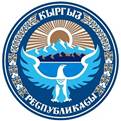 ЗАКОН КЫРГЫЗСКОЙ РЕСПУБЛИКИот 3 апреля 2008 года № 38О правах и гарантиях лиц с ограниченными возможностями здоровья(В редакции Законов КР от 30 декабря 2009 года № 319, 29 апреля 2016 года № 52, 8 июня 2017 года № 100)(Преамбула утратила силу в соответствии с Законом КР от 8 июня 2017 года № 100)Глава 1
Общие положенияСтатья 1. Основные понятия, используемые в настоящем ЗаконеДля целей настоящего Закона используются следующие понятия и их определения:дискриминация по признаку инвалидности - любое различие, исключение или ограничение по причине инвалидности, целью или результатом которого является умаление или отрицание признания, реализации или осуществления наравне с другими всех прав человека и основных свобод в политической, экономической, социальной, культурной, гражданской или любой иной области;доступ к инфраструктуре - возможность лиц с ограниченными возможностями здоровья всех категорий свободно и безопасно перемещаться по территории Кыргызской Республики, иметь доступ к зданиям и сооружениям и использовать общественный транспорт, пешеходные тротуары, автомобильные дороги, средства связи и иные технические средства общественного пользования (банкоматы, платежные терминалы и т.д.);инвалидность - социально-юридический статус, устанавливаемый уполномоченным государственным органом в установленном законом порядке, предполагающий наличие у лица стойких физических, психических или умственных нарушений. В зависимости от степени расстройств устанавливают I, II и III группы инвалидности. Дети до 18 лет включаются в категорию "ребенок с ограниченными возможностями здоровья";индивидуальная программа реабилитации - комплекс оптимальных реабилитационных мероприятий, включающих в себя отдельные виды, формы, объемы, сроки и порядок реализации реабилитационных мер, видов социальной помощи и перечень технических средств, направленных на восстановление способностей лица с ограниченными возможностями здоровья к бытовой, социальной и профессиональной деятельности, индивидуально разрабатываемых уполномоченным государственным органом для каждого лица с ограниченными возможностями здоровья в соответствии с его индивидуальными потребностями и особенностями;инфраструктура - совокупность жилых, административных и других зданий, сооружений, пешеходных тротуаров, автомобильных дорог, общественного транспорта, средств коммуникации и иных технических средств на территории Кыргызской Республики;квотирование - установление норм обязательного участия лиц с ограниченными возможностями здоровья в отдельных сферах деятельности общества в целях их социальной поддержки;лицо с ограниченными возможностями здоровья - лицо, которое имеет нарушение здоровья со стойким расстройством функций организма, обусловленное заболеваниями, последствиями травм или дефектами, приводящими к ограничению жизнедеятельности, и вызывающее необходимость его социальной защиты и реабилитации;медико-социальная экспертиза - процесс (процедура) установления (определения) степени утраты гражданами трудоспособности, включая профессиональную трудоспособность, причин и групп инвалидности, а также мер социальной защиты и реабилитации граждан;обеспечение доступа к инфраструктуре - обязанности государственных органов, органов местного самоуправления, юридических и физических лиц по оборудованию объектов инфраструктуры, находящихся в их собственности, специальными приспособлениями, обеспечивающими свободный доступ к данным объектам лиц с ограниченными возможностями здоровья;ограничение жизнедеятельности - полная или частичная утрата лицом способности или возможности осуществлять самообслуживание, самостоятельно передвигаться, ориентироваться, общаться, контролировать свое поведение, обучаться и заниматься трудовой деятельностью;реабилитационный центр - юридическое лицо, созданное в организационно-правовой форме, предусмотренной законодательством Кыргызской Республики, осуществляющее мероприятия по реабилитации лиц с ограниченными возможностями здоровья и организации специальных форм занятости;реабилитация лиц с ограниченными возможностями здоровья - комплекс медицинских, психологических, педагогических, образовательных, профессиональных, социальных, юридических мероприятий по восстановлению самостоятельной жизнедеятельности, здоровья и трудоспособности лиц с ограниченными физическими и психическими возможностями здоровья;социальный работник - специалист, имеющий необходимую квалификацию, соответствующую требованиям и характеру выполняемой им работы, и непосредственно осуществляющий социальное обслуживание либо организующий его в системе социальных служб, независимо от их организационно-правовых форм и видов собственности, лицам, находящимся в трудной жизненной ситуации;специальная литература - художественные, научные, периодические и иные издания на бумажных, электронных или иных носителях, приспособленные для восприятия и использования их лицами с ограниченными возможностями здоровья;специализированные стационарные учреждения - государственные либо частные учреждения (дома-интернаты) для временного пребывания лиц с ограниченными возможностями здоровья и оказания необходимой медицинской помощи согласно индивидуальной программе реабилитации;специализированный транспорт - любые виды транспортных средств, имеющие специальные приспособления для доступа и использования их лицами с ограниченными возможностями здоровья;специальная форма занятости - комплекс мероприятий по организации обучения трудовым навыкам и созданию рабочих мест для лиц с ограниченными возможностями здоровья;факсимильная подпись (факсимиле) - специально изготовленный штамп (клише), заменяющий собственноручную подпись лиц с ограниченными возможностями здоровья, которые в силу состояния здоровья не имеют возможности самостоятельно совершать собственноручную подпись (нарушение зрения, отсутствие конечности, нарушение координации движений, паралич).(В редакции Закона КР от 8 июня 2017 года № 100)Статья 11. Предмет настоящего ЗаконаНастоящий Закон определяет государственную политику в отношении лиц с ограниченными возможностями здоровья по обеспечению им равных со всеми другими гражданами возможностей в реализации прав и свобод, устранению ограничений в их жизнедеятельности, созданию благоприятных условий, позволяющих лицам с ограниченными возможностями здоровья вести полноценный образ жизни, активно участвовать в экономической, политической и культурной жизни общества, а также выполнять свои гражданские обязанности, предусмотренные Конституцией Кыргызской Республики, общепризнанными принципами и нормами международного права и вступившими в установленном законом порядке в силу международными соглашениями, участницей которых является Кыргызская Республика.Настоящий Закон устанавливает гарантии защиты и помощи, предоставляемые лицам с ограниченными возможностями здоровья, а также меры, направленные на охрану здоровья населения, профилактику инвалидности и создание условий для интеграции в общество лиц с ограниченными возможностями здоровья.(В редакции Закона КР от 8 июня 2017 года № 100)Статья 2. Основные принципы государственной политики в отношении лиц с ограниченными возможностями здоровьяГосударственная политика Кыргызской Республики в отношении лиц с ограниченными возможностями здоровья основывается на следующих принципах:- соблюдения прав человека и гражданина в отношении лиц с ограниченными возможностями здоровья;- недопущения дискриминации по причине ограниченных возможностей здоровья;- гарантированности со стороны государства социальной защиты лиц с ограниченными возможностями здоровья;- обеспечения равных возможностей в получении социальных пособий, компенсаций и услуг, категорий и групп инвалидности;- недопустимости ухудшения социального положения лиц с ограниченными возможностями здоровья;- ориентации социальной защиты на индивидуальные потребности лиц с ограниченными возможностями здоровья;- обеспечения реабилитации и охраны здоровья лиц с ограниченными возможностями здоровья в соответствии с законодательством Кыргызской Республики в области здравоохранения, а также программой государственных гарантий по обеспечению граждан Кыргызской Республики медико-санитарной помощью, утверждаемой Правительством Кыргызской Республики;- доступности и равных прав лиц с ограниченными возможностями здоровья на образование, получение информации, свободный выбор рода деятельности, в том числе трудовой;- ответственности органов государственной власти, органов местного самоуправления, юридических лиц независимо от форм собственности, их должностных лиц, а также граждан за нарушение прав лиц с ограниченными возможностями здоровья;- сотрудничества и поддержки организаций, осуществляющих реабилитацию лиц с ограниченными возможностями здоровья (реабилитационные центры).- гарантированности признания факсимильной подписи лиц с ограниченными возможностями здоровья наравне с собственноручной подписью граждан.(В редакции Законов КР от 30 декабря 2009 года № 319, 8 июня 2017 года № 100)Статья 3. Язык жестовВ Кыргызской Республике признается и поддерживается язык жестов в качестве средства межличностного общения, а также принимаются меры по его развитию и применению в различных сферах жизнедеятельности общества.Государство обязано обеспечить услуги по сурдопереводу в случаях, необходимых для защиты прав лиц с ограниченными возможностями здоровья.Статья 31. Статус сурдопереводчиковСурдопереводчик - специалист, занимающийся переводом языка жестов на язык устной речи и наоборот.Лицам с инвалидностью по слуху и речи предоставляются услуги сурдопереводчика:- в учреждениях образования и здравоохранения;- при проведении следственных действий или при участии в судебных процессах по гражданским, административным и уголовным делам;- при нотариальном оформлении документов или сделок;- при обучении навыкам вождения или компьютерной грамотности;- при оказании государственных или муниципальных услуг;- в иных случаях, предусмотренных законодательством.Порядок предоставления услуги сурдоперевода и оплаты услуг сурдопереводчиков определяется Правительством Кыргызской Республики.Государство обязано ежегодно подготавливать сурдопереводчиков, сурдопедагогов, дефектологов и логопедов.Телерадиовещательные организации в соответствии с законодательством обязаны транслировать новостные передачи сурдопереводом или субтитрами.(В редакции Закона КР от 8 июня 2017 года N 100)Статья 32. Факсимильная подписьВ Кыргызской Республике факсимильная подпись (факсимиле) лиц с ограниченными возможностями здоровья признается и приравнивается по своему юридическому значению к собственноручной подписи гражданина.Факсимильная подпись может применяться лицом с ограниченными возможностями здоровья только в том случае, если оно в силу своих физических недостатков не имеет возможности применять при подписании необходимых документов собственноручную подпись.Подлинность факсимильной подписи, используемой лицом с ограниченными возможностями здоровья, удостоверяется нотариусом в установленном законом порядке. Нотариус выдает свидетельство, подтверждающее подлинность факсимильной подписи лица с ограниченными возможностями здоровья.Факсимильная подпись может быть изготовлена для лица с ограниченными возможностями здоровья по достижении им шестнадцатилетнего возраста и используется им на протяжении всей жизни.В случае утери факсимильной подписи должен быть изготовлен ее дубликат, который также подлежит нотариальному удостоверению.Никто не может быть ограничен в осуществлении своих гражданских прав в связи с использованием факсимильной подписи.(В редакции Закона КР от 8 июня 2017 года № 100)Статья 4. Законодательство о правах и гарантиях лиц с ограниченными возможностями здоровьяЗаконодательство о правах и гарантиях лиц с ограниченными возможностями здоровья основывается на Конституции Кыргызской Республики и состоит из настоящего Закона, других нормативных правовых актов и вступивших в установленном порядке в силу международных договоров, участником которых является Кыргызская Республика.Статья 5. Действие международных договоровЕсли вступившим в силу в установленном порядке международным договором, участником которого является Кыргызская Республика, установлены иные правила, чем предусмотренные настоящим Законом, то применяются правила международного договора.Глава 2
Социальные права и гарантииСтатья 6. Право лиц с ограниченными возможностями здоровья на социальную защитуЛица с ограниченными возможностями здоровья независимо от места жительства, категорий и групп инвалидности имеют равные возможности в получении социальных пособий, компенсаций и услуг, гарантированных государством.Право лиц с ограниченными возможностями здоровья на социальную защиту возникает с момента установления соответствующим уполномоченным государственным органом группы инвалидности.(В редакции Закона КР от 30 декабря 2009 года № 319)Статья 7. Виды социальной защитыСоциальная защита лиц с ограниченными возможностями здоровья обеспечивается предоставлением социальной помощи, направленной на создание равных возможностей участия лиц с ограниченными возможностями здоровья в жизни общества. Государством гарантируются следующие виды социальной защиты:- (утратил силу в соответствии с Законом КР от 30 декабря 2009 года № 319)- пенсии, социальные пособия и компенсации;- социально-бытовое обслуживание;- обслуживание на дому;- обслуживание в стационарных учреждениях;- предоставление технических и специальных средств;- все виды реабилитации;- дополнительные социальные гарантии.(В редакции Закона КР от 30 декабря 2009 года № 319)Статья 8. Социальные гарантииЛицам с ограниченными возможностями здоровья и их семьям предоставляются:- медицинское обслуживание в рамках Программы государственных гарантий по обеспечению граждан Кыргызской Республики медико-санитарной помощью;- бесплатное обеспечение протезно-ортопедическими изделиями.(В редакции Закона КР от 30 декабря 2009 года № 319)Статья 9. Пенсии, пособия и компенсацииСоциальная помощь лицам с ограниченными возможностями здоровья и их нетрудоспособным членам семьи, а также семьям, имеющим в своем составе лиц с ограниченными возможностями здоровья, включает выплаты в виде пенсий, государственных пособий и компенсаций. Лицам с ограниченными возможностями здоровья гарантируется выплата пенсий, пособий и компенсаций, установленных законодательством Кыргызской Республики.Статья 10. Социально-бытовое обслуживаниеВ случаях необходимости органами социальной защиты одиноким лицам с ограниченными возможностями здоровья оказываются по месту жительства материально-бытовые услуги, в том числе по доставке продовольственных и промышленных товаров, услуги по организации питания, быта и досуга.Государство гарантирует данной категории граждан право на бесплатное социально-бытовое обслуживание в государственной системе социальных служб.Статья 11. Обслуживание на домуЛицам с ограниченными возможностями здоровья, одиноко проживающим и нуждающимся в постороннем уходе и помощи, предоставляются услуги по социальному обслуживанию на дому.Обслуживание на дому осуществляется сотрудниками службы социальной защиты (социальными работниками).Статья 12. Обслуживание в специализированных стационарных учрежденияхЛицам с ограниченными возможностями здоровья, частично или полностью утратившим способность к самообслуживанию и нуждающимся в постоянном постороннем уходе, предоставляются услуги по обслуживанию их в специализированных стационарных учреждениях уполномоченных государственных органов.В специализированных стационарных учреждениях лицам с ограниченными возможностями здоровья наряду с оказанием социальных услуг обеспечиваются соответствующие условия жизнедеятельности, оказание медицинских услуг в соответствии с законодательством Кыргызской Республики в области здравоохранения, а также программой государственных гарантий по обеспечению граждан Кыргызской Республики медико-санитарной помощью, утверждаемой Правительством Кыргызской Республики, а также организация трудовой деятельности, отдыха и досуга.Статья 13. Предоставление технических и специальных средствЛица с ограниченными возможностями здоровья в соответствии с индивидуальной программой реабилитации обеспечиваются протезно-ортопедическими изделиями, техническими вспомогательными средствами и иными специализированными средствами в порядке, установленном законодательством Кыргызской Республики.Лицам с ограниченными возможностями здоровья, имеющим нарушения опорно-двигательного аппарата, предоставляется техническое средство, необходимое для передвижения.Если лицо с ограниченными возможностями здоровья приобрело за счет собственных средств предусмотренное индивидуальной программой реабилитации техническое средство, то ему выплачивается компенсация в размере стоимости технического средства, предусмотренном законодательством Кыргызской Республики.Перечень технических средств, предоставляемых лицам с ограниченными возможностями здоровья, и размеры их стоимости для выплаты компенсации устанавливаются Правительством Кыргызской Республики.Лица с ограниченными возможностями здоровья, получившие трудовое увечье или профессиональное заболевание по вине работодателя (независимо от формы собственности организации, предприятия), согласно медицинским показаниям обеспечиваются техническими и специальными средствами за счет средств работодателя.Образовательные организации, осуществляющие воспитание и обучение детей с ограниченными возможностями здоровья, обеспечиваются государством печатными изданиями со специальным шрифтом, звукоусиливающей аппаратурой и сигнализаторами.Статья 14. Дополнительные социальные гарантииОрганы местного самоуправления имеют право устанавливать дополнительные социальные гарантии лицам с ограниченными возможностями здоровья за счет средств местного бюджета.(В редакции Закона КР от 30 декабря 2009 года № 319)Глава 3
Политические права и гарантииСтатья 15. Избирательные права лиц с ограниченными возможностями здоровьяЛица с ограниченными возможностями здоровья наряду с другими гражданами имеют право избирать и быть избранными в органы государственной власти и местного самоуправления, а также участвовать в референдуме в порядке, предусмотренном конституционным законом.Статья 16. Право лиц с ограниченными возможностями здоровья на объединенияВ целях защиты своих прав и интересов, оказания взаимной поддержки и услуг лица с ограниченными возможностями здоровья и лица, их представляющие, имеют право создавать общественные организации в порядке, установленном законодательством Кыргызской Республики.Статья 17. Право лиц с ограниченными возможностями здоровья на митинги и демонстрацииЛица с ограниченными возможностями здоровья и их объединения и организации имеют право собираться мирно, без оружия и проводить собрания, митинги, шествия, демонстрации и пикетирование при условии соблюдения установленного законом порядка их проведения.Статья 18. Участие лиц с ограниченными возможностями здоровья в государственном управленииЛица с ограниченными возможностями здоровья имеют право участвовать в государственном управлении в установленных законодательством Кыргызской Республики формах.Статья 19. Право лиц с ограниченными возможностями здоровья на защиту прав, свобод и законных интересовЗащита прав, свобод и законных интересов лиц с ограниченными возможностями здоровья обеспечивается государством в судебном или ином порядке, установленном законодательством Кыргызской Республики.Должностные лица и другие граждане, виновные в нарушении прав, свобод и законных интересов лиц с ограниченными возможностями здоровья, несут ответственность, установленную законодательством Кыргызской Республики.При отсутствии материальных средств и по просьбе лица с ограниченными возможностями здоровья государство обеспечивает ему предоставление бесплатной юридической помощи.Статья 20. Право на обращение в органы государственной власти и местного самоуправленияЛица с ограниченными возможностями здоровья имеют право направлять личные и коллективные обращения в органы государственной власти, органы местного самоуправления и должностным лицам, которые в пределах своей компетенции обязаны рассмотреть эти обращения и дать мотивированный ответ в сроки, установленные законодательством Кыргызской Республики.Глава 4
Охрана здоровья и медико-санитарная помощьСтатья 21. Гарантии охраны здоровья лиц с ограниченными возможностями здоровьяЛица с ограниченными возможностями здоровья имеют право на охрану здоровья, профилактику инвалидности, медико-санитарную помощь, реабилитацию, обеспечение лекарствами, протезно-ортопедическими изделиями и индивидуальными средствами передвижения в соответствии с законодательством Кыргызской Республики в области здравоохранения, а также программой государственных гарантий по обеспечению граждан Кыргызской Республики медико-санитарной помощью, утверждаемой Правительством Кыргызской Республики.Статья 22. Задачи медико-санитарной помощи лицам с ограниченными возможностями здоровьяЗадачи медико-санитарной помощи лицам с ограниченными возможностями здоровья в соответствии с законодательством Кыргызской Республики в области здравоохранения заключаются:- в поддержании состояния здоровья лица с ограниченными возможностями здоровья;- в недопущении его ухудшения;- в предоставлении квалифицированной медицинской помощи с учетом индивидуальной программы реабилитации;- в профилактике и предупреждении инвалидности;- в ранней диагностике и своевременном выявлении заболеваний, являющихся одной из причин ограничения возможности здоровья.Статья 23. Виды медико-санитарной помощиВ соответствии с законодательством Кыргызской Республики в области здравоохранения государством гарантируются следующие виды медико-санитарной помощи:- первичная медико-санитарная помощь;- специализированная медицинская помощь;- медико-социальная помощь;- медицинская реабилитация;- медицинская экспертиза;- паллиативная помощь.(В редакции Закона КР от 29 апреля 2016 года № 52)Статья 24. Медико-санитарная помощь лицам с ограниченными возможностями здоровьяМедико-санитарная помощь лицам с ограниченными возможностями здоровья осуществляется на дому и в медицинских стационарных лечебно-профилактических организациях здравоохранения в соответствии с законодательством Кыргызской Республики в области здравоохранения и программой государственных гарантий по обеспечению граждан Кыргызской Республики медико-санитарной помощью, утверждаемой Правительством Кыргызской Республики.Медико-санитарная помощь на дому осуществляется соответствующими медицинскими организациями по месту проживания лица с ограниченными возможностями здоровья.Медико-санитарная помощь на дому оказывается лицам с ограниченными возможностями здоровья, не требующим помещения в стационарное учреждение, при соответствующем заключении лечащего врача.В медицинских стационарных лечебно-профилактических организациях наряду с медицинской помощью лицам с ограниченными возможностями здоровья должны быть по объективным возможностям каждого стационарного учреждения обеспечены необходимые условия для временного пребывания.Статья 25. Санаторно-курортное лечение лиц с ограниченными возможностями здоровьяСанаторно-курортное лечение лиц с ограниченными возможностями здоровья обеспечивается органами социальной защиты по месту жительства заявителя в следующих размерах:- инвалидам I группы - один раз в 5 лет бесплатно; лицу, сопровождающему инвалида I группы согласно медицинским показаниям, - с 50-процентной скидкой;- инвалидам II группы - один раз в 5 лет с 50-процентной скидкой;- инвалидам III группы - один раз в 5 лет с 30-процентной скидкой.Путевки на санаторно-курортное лечение лицам с ограниченными возможностями здоровья предоставляются за счет средств республиканского бюджета.Статья 26. Профилактика и предупреждение инвалидностиВ целях профилактики и предупреждения инвалидности государство в соответствии с утвержденным планом действий Всемирной Организации Здравоохранения по реализации Европейской стратегии борьбы с неинфекционными заболеваниями должно принимать меры по улучшению качества жизни людей, увеличению показателя ожидаемой здоровой жизни с обеспечением межсекторальных мер по уменьшению факторов риска для развития заболеваний, ранней диагностике заболеваний, являющихся одной из причин инвалидности, предупреждению возникновения физических, умственных, психических и других дефектов и перехода их в постоянное ограничение функций организма. Государство осуществляет мероприятия по охране здоровья, улучшению экологической среды обитания, формированию здорового образа жизни, обеспечению безопасных условий труда, предотвращению травматизма на производстве, снижению профессиональных заболеваний.Профилактика и предупреждение инвалидности осуществляются государственными органами, органами местного самоуправления, а также физическими и юридическими лицами независимо от форм собственности.Глава 5
Охрана труда и трудовая деятельностьСтатья 27. Гарантии трудовой деятельности лиц с ограниченными возможностями здоровьяЛица с ограниченными возможностями здоровья имеют право осуществлять трудовую деятельность независимо от категории и группы инвалидности.Лицам с ограниченными возможностями здоровья с учетом индивидуальных программ реабилитации обеспечивается право работать на производстве с обычными условиями труда, в специализированных организациях, в цехах и на участках, применяющих труд лиц с ограниченными возможностями здоровья, а также заниматься индивидуальной предпринимательской деятельностью, не запрещенной законодательством Кыргызской Республики.Работодатель обязан принимать лиц с ограниченными возможностями здоровья, направленных государственной службой занятости в порядке трудоустройства, на рабочие места в счет установленной квоты.Лицам с ограниченными возможностями здоровья при приеме на работу не устанавливается испытательный срок.Статья 28. Создание и квотирование рабочих мест для лиц с ограниченными возможностями здоровьяРаботодатели обязаны создавать рабочие места для трудоустройства лиц с ограниченными возможностями здоровья с учетом установленной квоты.Органы государственной службы занятости при участии общественных организаций лиц с ограниченными возможностями здоровья разрабатывают, а органы местного самоуправления и местные государственные администрации утверждают нормативы по квотированию рабочих мест для лиц с ограниченными возможностями здоровья в размере не менее 5 процентов от численности работающих (если число работающих не менее 20 человек). При этом в счет данного норматива допускается предоставление работы на условиях неполного рабочего времени.Норматив квотирования рабочих мест для лиц с ограниченными возможностями здоровья должен быть доведен работодателям органами государственной службы занятости не позднее чем за 3 месяца до начала очередного календарного года.Статья 29. Трудоустройство лиц с ограниченными возможностями здоровьяТрудоустройство лиц с ограниченными возможностями здоровья обеспечивается органами государственной службы занятости. Направление органов государственной службы занятости о приеме на работу лица с ограниченными возможностями здоровья на специально созданное или квотируемое рабочее место обязательно для исполнения работодателем.В случае необоснованного отказа в приеме на работу лица с ограниченными возможностями здоровья по направлению органа государственной службы занятости, работодатель несет ответственность в соответствии с законодательством Кыргызской Республики.Статья 30. Условия труда лиц с ограниченными возможностями здоровьяРаботающим лицам с ограниченными возможностями здоровья работодатель обязан создавать условия труда в соответствии с индивидуальной программой реабилитации, выданной уполномоченным государственным органом, в том числе путем организации их профессионального обучения на производстве и надомного труда.Условия труда, в том числе оплата, режим рабочего времени и времени отдыха, продолжительность ежегодного отпуска, устанавливаемые соглашениями, в коллективном договоре, трудовом договоре, не могут ухудшать положения или ограничивать права лиц с ограниченными возможностями здоровья по сравнению с другими работниками.Для лиц с ограниченными возможностями здоровья I и II групп инвалидности устанавливается сокращенная продолжительность рабочего времени - не более 36 часов в неделю либо другой режим по согласованию с работником. При этом продолжительность ежедневной работы лиц с ограниченными возможностями здоровья I и II групп не может превышать 7 часов. Применение суммированного учета рабочего времени не допускается.Привлечение лиц с ограниченными возможностями здоровья к сверхурочной работе, работе в выходные дни и ночное время допускается только с их согласия и при условии, если такая работа не запрещена медицинским заключением.Направление лиц с ограниченными возможностями здоровья в командировку допускается только с их согласия.Работодатель вправе уменьшать лицам с ограниченными возможностями здоровья нормы выработки в зависимости от состояния их здоровья.Заключение соответствующих уполномоченных государственных органов о режиме неполного рабочего времени, снижении нагрузки и других условиях труда работающих лиц с ограниченными возможностями здоровья обязательно для исполнения работодателем.Статья 31. Трудовая деятельность лиц с ограниченными возможностями здоровья, связанными с трудовым увечьемРаботодатели обязаны выделять или создавать новые рабочие места для трудоустройства работников, получивших инвалидность вследствие трудового увечья или профессионального заболевания в данной организации.В случае невыполнения требования, предусмотренного в части 1 настоящей статьи, при прекращении трудового договора с этими работниками работодатель несет ответственность в соответствии с законодательством Кыргызской Республики.Лица с ограниченными возможностями здоровья, работавшие до ухода на пенсию у работодателя, сохраняют права наравне с другими работниками пользоваться имеющимися возможностями по медицинскому обслуживанию, обеспечению жильем, путевками в оздоровительные и профилактические учреждения, а также другими социальными услугами и льготами, предусмотренными коллективными договорами, соглашениями.Работодатель вправе за счет собственных средств устанавливать надбавки и доплаты к пенсиям лиц с ограниченными возможностями здоровья, одиноким, нуждающимся в посторонней помощи и уходе, а также предоставлять другие льготы, предусмотренные коллективными договорами и соглашениями.Статья 32. Предпринимательская деятельность лиц с ограниченными возможностями здоровьяЛица с ограниченными возможностями здоровья имеют право заниматься предпринимательской деятельностью с образованием и без образования юридического лица.Местные государственные администрации и органы местного самоуправления обязаны оказывать необходимую помощь лицам с ограниченными возможностями здоровья, занятым индивидуальной трудовой деятельностью, в предоставлении нежилых помещений для указанной деятельности, приобретении сырья и сбыте продукции.Лица с ограниченными возможностями здоровья, занимающиеся предпринимательской деятельностью, имеют право на льготы, предусмотренные налоговым законодательством Кыргызской Республики.Глава 6
Культурно-образовательная интеграция в обществоСтатья 33. Обеспечение доступа к получению образования и профессиональной подготовки лицам с ограниченными возможностями здоровьяГосударство гарантирует лицам с ограниченными возможностями здоровья создание необходимых условий для доступа к получению информации, образования и профессиональной подготовки.Образовательные учреждения совместно с органами социальной защиты и органами здравоохранения обеспечивают дошкольное, внешкольное воспитание и образование детей с ограниченными возможностями здоровья, получение среднего общего, начального профессионального, среднего профессионального и высшего профессионального образования в соответствии с индивидуальной программой реабилитации.Воспитание и обучение лиц с ограниченными возможностями здоровья и их детей в государственных общеобразовательных учреждениях осуществляются бесплатно и без ограничения в возрасте.Негосударственные образовательные учреждения вправе устанавливать льготы по оплате за обучение детям с ограниченными возможностями здоровья.Государство в целях обучения лиц с ограниченными возможностями здоровья необходимым профессиональным и трудовым навыкам согласно индивидуальной программе реабилитации и при невозможности предоставления услуг по дополнительному образованию государственными учреждениями вправе закупать социальные услуги у реабилитационных центров соответствующего профиля.Статья 34. Формы обучения лиц с ограниченными возможностями здоровьяОбразование, профессиональная подготовка и повышение квалификации лиц с ограниченными возможностями здоровья осуществляются в различных формах, в том числе в очной, очно-заочной (вечерней и сменной), в форме экстерната, а также с использованием дистанционных образовательных технологий, путем обучения в специальных образовательных организациях, коррекционных группах и классах, по индивидуальным учебным планам, включая обучение на дому, а также посредством инклюзивного образования в образовательных организациях общего типа.(В редакции Закона КР от 8 июня 2017 года № 100)Статья 35. Дошкольное воспитаниеВ целях создания наиболее благоприятных возможностей для воспитания детей с ограниченными возможностями здоровья дошкольного возраста и оказания им необходимой реабилитационной помощи в детских дошкольных образовательных организациях общего типа создаются условия для пребывания в них детей с ограниченными возможностями здоровья.Для детей с ограниченными возможностями здоровья, состояние здоровья которых исключает возможность их пребывания в дошкольных образовательных организациях общего типа, создаются специальные дошкольные учреждения.Программы воспитания в специальных дошкольных образовательных организациях должны включать передовые методики, в том числе методики обучения незрячих детей мимике и пантомимике.(В редакции Закона КР от 8 июня 2017 года № 100)Статья 36. Школьное обучениеСреднее (полное) общее образование лиц с ограниченными возможностями здоровья осуществляется в учебных заведениях общего типа, а при необходимости - в специальных учебных заведениях.Учебные занятия организуются также для детей с ограниченными возможностями здоровья, проходящих курс лечения в стационарных лечебно-профилактических или реабилитационных учреждениях.Статья 37. Внешкольное обучениеВ целях всестороннего и гармоничного развития детей с ограниченными возможностями здоровья, воспитания у них общественной активности, интереса к труду, приобщения к науке, технике, искусству и спорту органы образования, другие государственные органы обязаны обеспечивать доступность внешкольного воспитания детям с ограниченными возможностями здоровья, создавая для этого необходимые условия.Статья 38. Начальное, среднее и высшее профессиональное образование лиц с ограниченными возможностями здоровьяНачальное профессиональное, среднее профессиональное и высшее профессиональное образование лиц с ограниченными возможностями здоровья осуществляется в учебных заведениях общего типа, а при необходимости в специальных учебных заведениях.Учебные занятия организуются также для детей с ограниченными возможностями здоровья, проходящих курс лечения в стационарных лечебно-профилактических или реабилитационных учреждениях.Лица с ограниченными возможностями здоровья в случае положительной сдачи вступительных экзаменов при прочих равных условиях имеют преимущественное право на зачисление в образовательные организации начального, среднего и высшего профессионального образования.Органы образования совместно с органами социальной защиты ежегодно устанавливают норматив по квотированию мест в бюджетные отделения учебных заведений начального профессионального, среднего профессионального и высшего профессионального образования для лиц с ограниченными возможностями здоровья.Статья 39. Воспитание и обучение на домуВ случаях, когда отсутствует возможность осуществлять воспитание и обучение детей с ограниченными возможностями здоровья в образовательных организациях общего типа или специальных образовательных организациях, с учетом желания родителей воспитание и обучение проводятся на дому. При этом одному из родителей либо лицу, его заменяющему, предоставляются материальное обеспечение и льготы в порядке и на условиях, определяемых Правительством Кыргызской Республики.Органы управления образованием и образовательные организации обеспечивают обучение детей с ограниченными возможностями здоровья на дому по общеобразовательной или индивидуальной программе.Соответствующие образовательные организации по месту жительства детей с ограниченными возможностями здоровья оказывают помощь родителям в их обучении на дому.Статья 40. Профессиональная подготовка и повышение квалификации лиц с ограниченными возможностями здоровьяПрофессиональная подготовка и повышение квалификации лиц с ограниченными возможностями здоровья обеспечиваются в учебных заведениях, на предприятиях и в организациях (специализированных или общего типа) совместно с учреждениями социальной защиты в соответствии с индивидуальной программой реабилитации.Материальное обеспечение лиц с ограниченными возможностями здоровья в период профессиональной подготовки и повышения квалификации осуществляется в порядке и на условиях, определяемых законодательством Кыргызской Республики.Статья 41. Обеспечение доступа лиц с ограниченными возможностями здоровья к информацииГосударство обеспечивает лицам с ограниченными возможностями здоровья доступ к информации в соответствии с законодательством Кыргызской Республики путем:- выпуска периодической, научной, учебно-методической, справочно-информационной и художественной литературы для лиц с ограниченными возможностями здоровья, в том числе издаваемой на аудиокассетах, дисках, рельефно-точечным шрифтом Брайля и видеокассетах с сурдологическим переводом;- организации сурдологического перевода телевизионных программ не менее чем на одном из республиканских телевизионных каналов.- обеспечения доступности интернет-сайтов государственных и муниципальных органов.(В редакции Закона КР от 8 июня 2017 года № 100)Статья 42. Обеспечение доступа лиц с ограниченными возможностями здоровья к культурно-зрелищным учреждениям и спортивно-оздоровительным сооружениямОрганы государственной власти, местные государственные администрации и органы местного самоуправления должны обеспечивать лицам с ограниченными возможностями здоровья необходимые условия для свободного доступа к культурно-зрелищным учреждениям (музеи, театры, кинотеатры, выставки) и спортивно-оздоровительным сооружениям для занятий физкультурой и спортом, а также обеспечивать предоставление специального спортивного инвентаря.Организации, деятельность которых связана с национально-культурным достоянием, обязаны устанавливать дни бесплатного посещения музеев, выставок для лиц с ограниченными возможностями здоровья.Глава 7
Право на доступ к объектам инфраструктурыСтатья 43. Гарантии доступа лиц с ограниченными возможностями здоровья к объектам инфраструктуры и транспортным коммуникациямОрганы государственной власти, местные государственные администрации и органы местного самоуправления, юридические лица независимо от форм собственности обязаны создавать условия лицам с ограниченными возможностями здоровья для доступа к жилым, общественным, административным и производственным зданиям, сооружениям и помещениям, местам отдыха и другим культурно-зрелищным учреждениям, а также беспрепятственного пользования общественным транспортом и транспортными коммуникациями, средствами связи и информации, свободной ориентации и передвижения.Статья 44. Требования к проектированию и строительству объектовПроектирование и застройка населенных пунктов, формирование жилых районов, разработка проектных решений, строительство и реконструкция зданий, сооружений, включая аэропорты, железнодорожные вокзалы, комплексы и коммуникации, должны производиться с учетом приспособления этих объектов и средств для доступа и использования лицами с ограниченными возможностями здоровья.При проектировании жилых, общественных, производственных зданий и сооружений должны учитываться возможности использования их лицами с ограниченными возможностями здоровья, в том числе передвигающимися с помощью кресел-колясок или других вспомогательных средств и приспособлений. Сдача в эксплуатацию указанных объектов не допускается без участия в составе государственной приемочной комиссии представителей органов социальной защиты и общественных организаций лиц с ограниченными возможностями здоровья.(В редакции Закона КР от 8 июня 2017 года № 100)Статья 45. Приспособление объектов инфраструктуры к потребностям лиц с ограниченными возможностями здоровьяЮридические лица независимо от форм собственности обязаны обеспечить необходимые условия на объектах инфраструктуры, находящихся в их собственности или ведении, для доступа лиц с ограниченными возможностями здоровья.Действующие объекты социальной инфраструктуры должны быть приспособлены для доступа и использования лицами с ограниченными возможностями здоровья в порядке и на условиях, определяемых соответственно Правительством Кыргызской Республики и органами местного самоуправления с участием общественных организаций лиц с ограниченными возможностями здоровья.Статья 46. Оборудование транспортных средств. Специальные транспортные средстваРазработка и производство транспортных средств, в том числе индивидуальных, должны производиться с учетом приспособления этих средств для доступа и использования лицами с ограниченными возможностями здоровья.Юридические лица независимо от форм собственности, осуществляющие транспортное обслуживание населения, должны оборудовать автотранспортные средства специальными приспособлениями, позволяющими лицам с ограниченными возможностями здоровья беспрепятственно пользоваться их услугами.При проведении конкурсов на право обслуживания маршрутов по перевозке пассажиров преимущество имеют лица, транспортные средства которых приспособлены для доступа лиц с ограниченными возможностями здоровья.Статья 47. Обеспечение лиц с ограниченными возможностями здоровья жилыми помещениями. Приспособление жилых помещений для доступа и пользования лицами с ограниченными возможностями здоровьяЛица с ограниченными возможностями здоровья и семьи, имеющие в своем составе лиц с ограниченными возможностями здоровья, нуждающиеся в улучшении жилищных условий, принимаются на учет и обеспечиваются жилыми помещениями в порядке, установленном законодательством Кыргызской Республики.Жилые помещения, занимаемые лицами с ограниченными возможностями здоровья, оборудуются специальными средствами и приспособлениями и в соответствии с индивидуальной программой реабилитации.Оборудование указанных жилых помещений осуществляется местными государственными администрациями и органами местного самоуправления, юридическими лицами, в ведении которых находится жилищный фонд.Дети с ограниченными возможностями здоровья, проживающие в стационарных учреждениях социального обслуживания, являющиеся сиротами или лишенные попечительства родителей, после достижения ими 18 лет обеспечиваются вне очереди жилым помещением, если индивидуальная программа реабилитации предусматривает возможность осуществлять самообслуживание и вести самостоятельную жизнь.Глава 8
Реабилитация лиц с ограниченными возможностями здоровьяСтатья 48. Гарантии и задачи по реабилитации лиц с ограниченными возможностями здоровьяГосударство гарантирует лицам с ограниченными возможностями здоровья проведение реабилитационных мероприятий и создание необходимых условий для интеграции лиц с ограниченными возможностями здоровья в общество.Основными задачами реабилитации являются:- осуществление комплекса мер по многопрофильной реабилитации лиц с ограниченными возможностями здоровья, усиление социальной поддержки и улучшение условий жизни лиц с ограниченными возможностями здоровья;- оказание лицам с ограниченными возможностями здоровья квалифицированной медико-санитарной помощи в соответствии с законодательством Кыргызской Республики в области здравоохранения и программой государственных гарантий по обеспечению граждан Кыргызской Республики медико-санитарной помощью, утверждаемой Правительством Кыргызской Республики, психолого-социальной, социально-педагогической помощи, в адаптации к жизни в обществе, в семье, к обучению и труду;- повышение эффективности деятельности службы социальной защиты;- создание системы реабилитации лиц с ограниченными возможностями здоровья для обеспечения им равных с другими гражданами возможностей в реализации конституционных прав и свобод, а также интеграции их в общество.Перечень реабилитационных мероприятий, гарантированных государством и предоставляемых лицам с ограниченными возможностями здоровья бесплатно, определяется государственной базовой программой реабилитации, утверждаемой Правительством Кыргызской Республики.Государство организует и способствует становлению и развитию системы медицинской, профессиональной и социальной реабилитации лиц с ограниченными возможностями здоровья, предоставляющей комплекс мер, направленных на восстановление и компенсацию нарушенных или утраченных функций организма, способностей к самообслуживанию, различным видам профессиональной деятельности, а также позволяющих лицам с ограниченными возможностями здоровья вести полноценный образ жизни и обеспечивающих реализацию их прав и потенциальных возможностей.Государство финансирует и организует проведение научных исследований и подготовку специалистов в области медицинской, профессиональной и социальной реабилитации лиц с ограниченными возможностями здоровья, профилактики инвалидности.Статья 49. Виды социальной реабилитацииГосударство обеспечивает комплексный подход в реализации мер реабилитации.Социальная реабилитация лиц с ограниченными возможностями здоровья является многопрофильной и включает в себя медицинскую, психологическую, педагогическую, образовательную, социально-средовую, социально-трудовую, социально-культурную реабилитации.Основные направления реабилитации лиц с ограниченными возможностями здоровья включают в себя:- восстановительные медицинские мероприятия, протезирование, санаторно-курортное лечение;- профессиональную ориентацию, обучение и образование, содействие в трудоустройстве, производственную адаптацию;- социально-средовую, социально-педагогическую, социально-психологическую и социально-культурную реабилитацию, социально-бытовую адаптацию;- физкультурно-оздоровительные мероприятия, спорт.Статья 50. Индивидуальная программа реабилитацииИндивидуальная программа реабилитации содержит как реабилитационные мероприятия, предоставляемые лицу с ограниченными возможностями здоровья бесплатно в соответствии с государственной базовой программой реабилитации, так и реабилитационные мероприятия, в оплате которых принимают участие лица с ограниченными возможностями здоровья и (или) юридические лица независимо от форм собственности.Основными принципами формирования индивидуальной программы реабилитации являются:- индивидуальность;- непрерывность;- последовательность;- преемственность;- комплексность.Статья 51. Разработка и выполнение индивидуальной программы реабилитацииИндивидуальная программа реабилитации лица с ограниченными возможностями здоровья является документом, обязательным для исполнения соответствующими органами государственной власти, местными государственными администрациями и органами местного самоуправления, а также юридическими лицами независимо от форм собственности.Положения об индивидуальной программе реабилитации и государственной базовой программе реабилитации утверждаются Правительством Кыргызской Республики.Статья 52. Реабилитационные центрыВ соответствии с законодательством Кыргызской Республики в области здравоохранения и программой государственных гарантий по обеспечению граждан Кыргызской Республики медико-санитарной помощью, утверждаемой Правительством Кыргызской Республики, республиканские и местные органы государственной власти с учетом потребностей лиц с ограниченными возможностями здоровья в реабилитационной помощи и местных условий создают:- сеть реабилитационных, в том числе научно-производственных центров;- отделения восстановительного лечения в лечебно-профилактических организациях;- специальные образовательные учреждения;- специализированные санаторно-курортные учреждения;- специализированные предприятия и учреждения по оказанию социально-бытовых услуг лицам с ограниченными возможностями здоровья.Государство способствует становлению негосударственных реабилитационных центров посредством оказания им поддержки, содействия в решении задач реабилитации.Глава 9
Финансово-материальное обеспечениеСтатья 53. Источники финансового обеспеченияИсточниками финансового обеспечения мероприятий по реализации настоящего Закона являются:- средства республиканского и местных бюджетов;- благотворительные взносы и пожертвования;- гранты и спонсорская помощь;- другие источники, не запрещенные законодательством Кыргызской Республики.Глава 10
Заключительные положенияСтатья 54. Вступление в силу настоящего ЗаконаНастоящий Закон вступает в силу по истечении 3 месяцев со дня официального опубликования.Правительству Кыргызской Республики привести свои решения в соответствие с настоящим Законом.Признать утратившими силу:- Закон Кыргызской Республики "О социальной защите инвалидов в Республике Кыргызстан" (Ведомости Верховного Совета Республики Кыргызстан, 1991 г., № 8, ст.247);- постановление Верховного Совета Республики Кыргызстан от 17 апреля 1991 года № 422-XII "О введении в действие Закона Республики Кыргызстан "О социальной защите инвалидов в Республике Кыргызстан";- раздел II Закона Кыргызской Республики "О внесении изменений и признании утратившими силу некоторых законодательных актов Кыргызской Республики" (Ведомости Жогорку Кенеша Кыргызской Республики, 1995 г., № 10. ст.397);- Закон Кыргызской Республики "О внесении изменений и дополнений в Закон Кыргызской Республики "О социальной защите инвалидов в Кыргызской Республике" (Ведомости Жогорку Кенеша Кыргызской Республики, 1999 г., № 3, ст.89).ПрезидентКыргызской РеспубликиК. Бакиев